Le Foyer Socio-Educatif 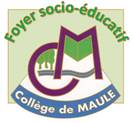 du Collège de la Mauldreorganise au profit des enfants défavorisés uneBOURSE AUX JOUETS SOLIDAIRE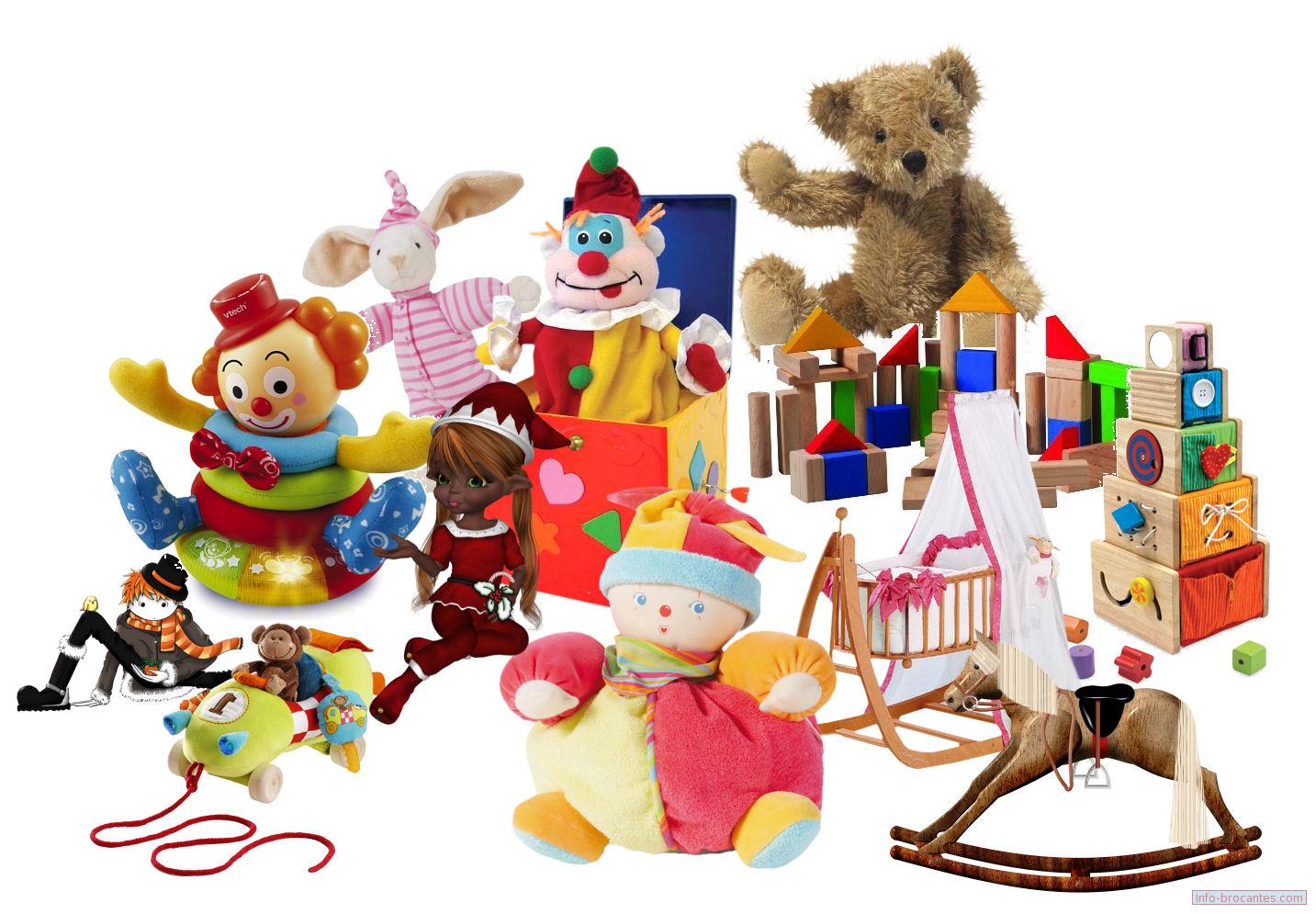 Dimanche 06 décembre 2015De 10h00 à 16h00Salle des Fêtes de Maule-Entrée libre-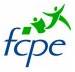 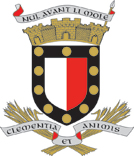 Avec le concours des associations de parents d’élèves et de la Mairie de Maule. 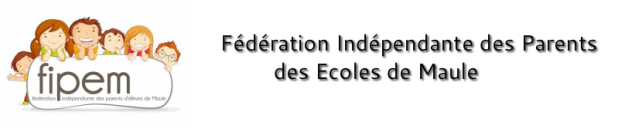 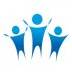 